Экзаменационный тест по географии 7 класс1. Город  Сивас  имеет  географические  координаты 39° 45′  с.ш. 37° 01′  в.д.   	Определите, на территории какого государства находится этот город.      Ответ: ___________________________. 2. Абель Тасман внёс большой вклад в исследование  	1.Аравийского полуострова 	2. полуострова Калифорния  	3.островов Новая Зеландия 	4. островов Новая Земля  3.    Определите по карте расстояние на местности по прямой от точки А до точки М. Полученный результат округлите до десятков метров. 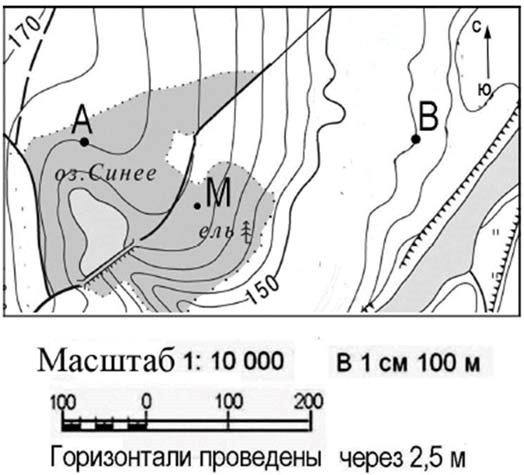 4. Определите по карте в каком направлении от точки А находится точка М. 5. Определите страну по её краткому описанию.Территория страны омывается водами Тихого океана. Жители данного государства в большинстве исповедуют католичество. На территории страны расположено самое крупное высокогорное озеро мира. Страна обладает огромными запасами медной руды, а также является членом АТЭС и ЛАИ.6. В какое время года и почему в Таиланде наблюдается сезон дождей? Ответ запишите на отдельном листе или бланке, указав сначала номер задания. 7. СЛОГАН 	 	СТРАНА  А) Мечети и узкие улочки древних городов,                     1) Марокко восточные базары и пляжи Атлантики,             2) Исландия   средиземноморский климат – эта                                         3) Швеция  уникальная страна ждёт именно Вас!                                   4)  Индия Б) Приезжайте поплавать в чистейших водах   океана, заняться дайвингом, прокатиться на слонах, совершить увлекательное сафари в джунгли. 8. Самое глубокое озеро в мире:  1) Каспийское;  2) Байкал;    3) Танганьика;   4) Ладожское9. Единый материк, существовавший около 250 млн. лет назад:1) Евразия                       2) Пангея                  3) Гондвана      4) Лавразия10. Проанализируйте климатограмму, определите букву на карте ей соответствующую.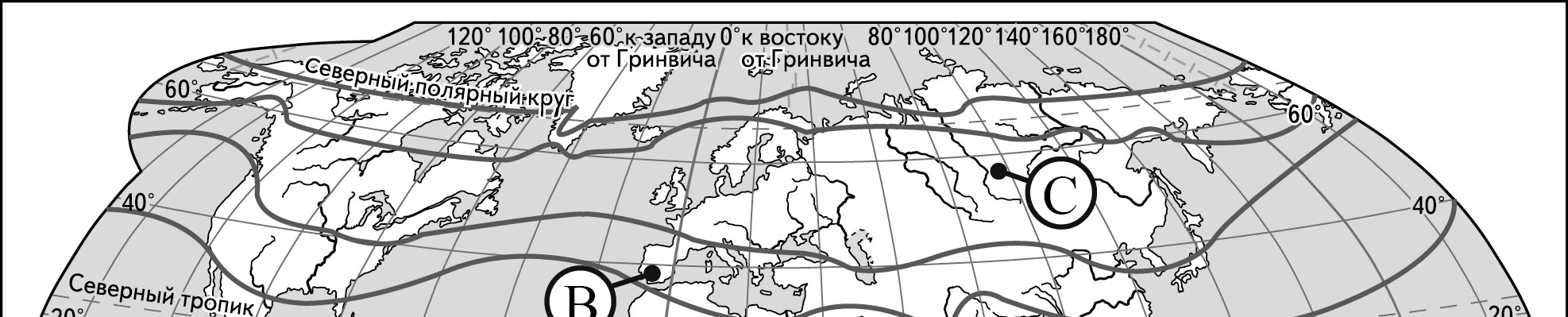 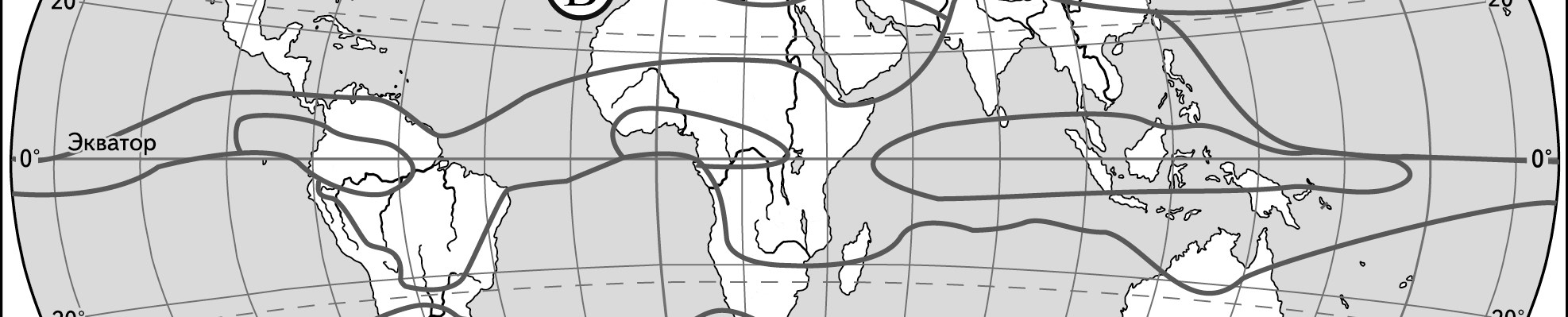 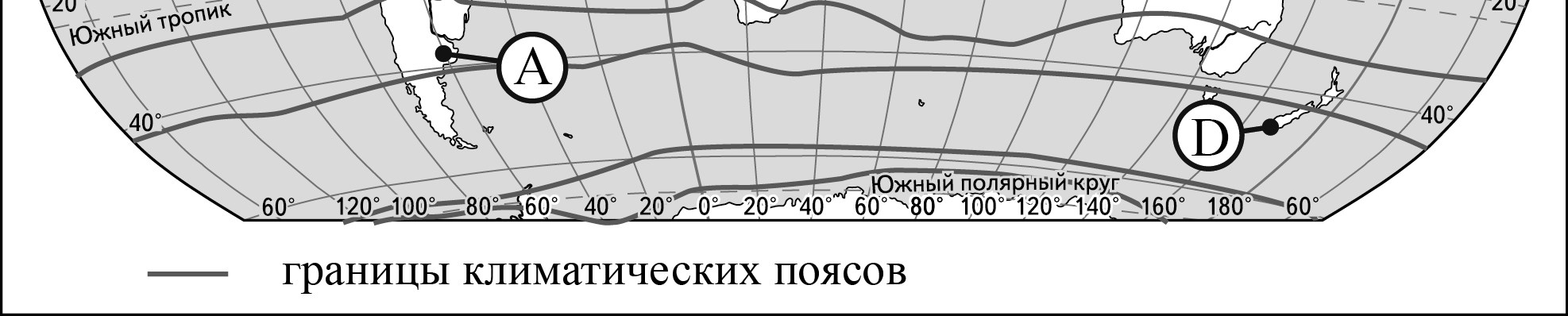 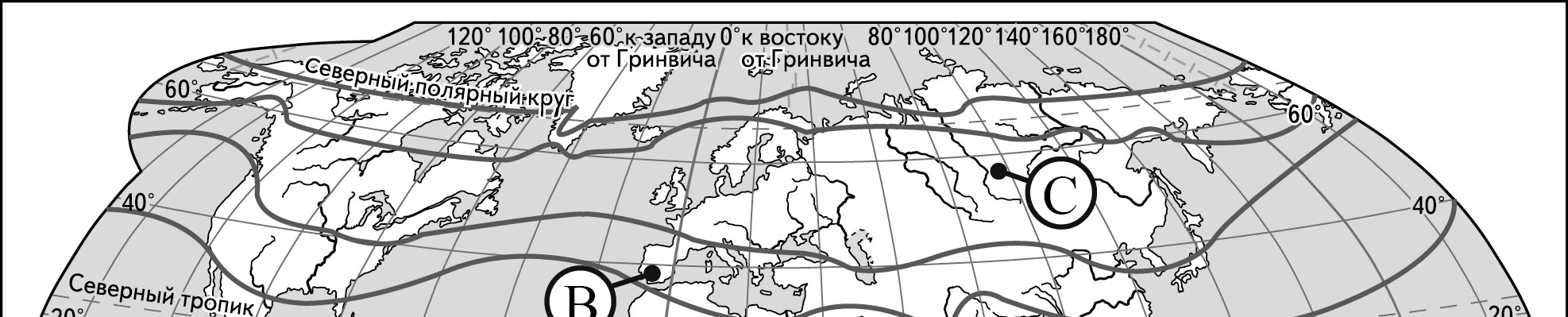 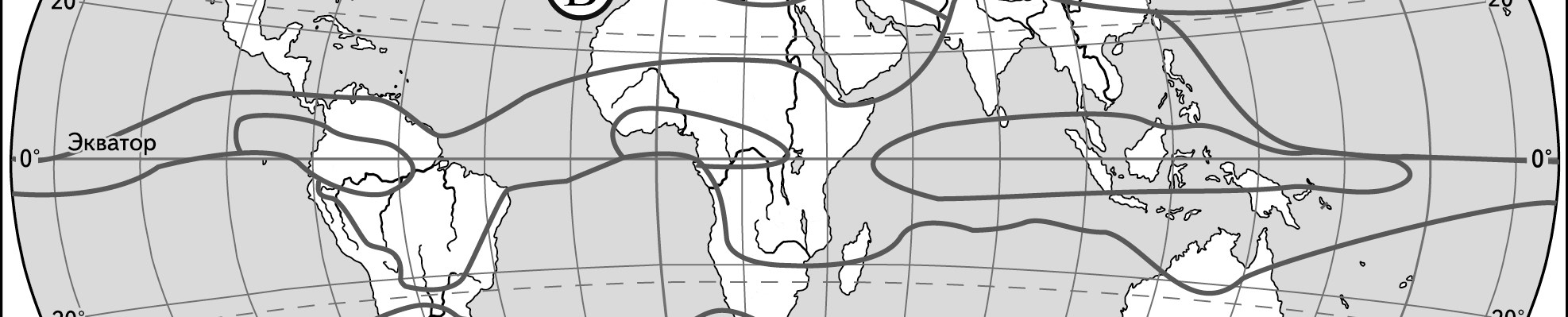 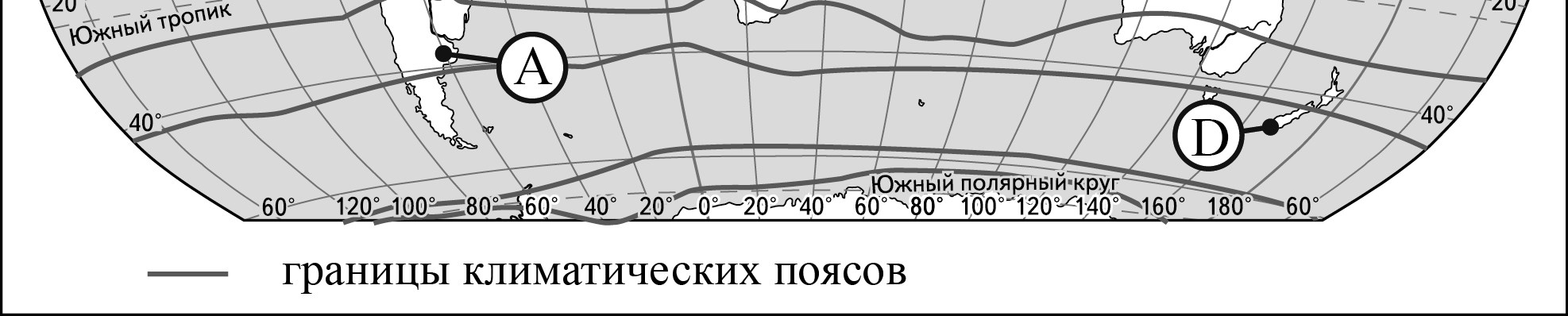 11. Определите, какой канал разделяет материк Евразию и Африку:1) Мексиканский;      2) Бенгальский;       3) Панамский;             4) Суэцкий.12. Какой материк Земли самый сухой?1)Евразия;    2)Африка;     3)Австралия;      4)Южная Америка.13. Укажите ошибку в сочетании «материк – животное».1)Африка – шимпанзе;  2)Австралия – коала; 3)Южная Америка –пума; 4)Евразия –скунс.14. Где расположена пустыня Гоби?1)в Африке;  2)в Южной Америке;  3)в Евразии;  4)в Австралии.15. О какой природной зоне идет речь? Травы достигают в высоту трех метров. Выделяются редко растущие баобабы, акации. При наступлении дождливого сезона все покрывается роскошной травой, на деревьях появляются листья. ____________________________________16. Укажите материк, на котором зона тропических пустынь занимает наибольшую площадь.1)Северная Америка 2)Африка 3)Южная Америка 4)Австралия17. Самая полноводная река в Африке: а) Нил;  2) Конго;   3) Нигер;  4) Замбези.18. Определите количество осадков на Скандинавском полуострове.